 Η  Γ΄ ΈΝΩΣΗ ( Ε. ΣΩ. Α. ΚΕΔ.Μ. )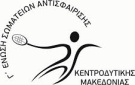 προκηρύσσει  το 4ο ΕΝΩΣΙΑΚΟ  ΠΡΟΠΑΙΔΙΚΟ ΑΤΟΜΙΚΟ ΠΡΩΤΑΘΛΗΜΑ ΑΓΟΡΙΑ – ΚΟΡΙΤΣΙΑ κάτω των 10 ετώνΚΥΡΙΑΚΗ 9 ΙΟΥΝΙΟΥ 2019                         Βέροια  28/05 /2019                                                                                                                                    Αρ.πρωτ.Ο Πρόεδρος 					                     Ο Γεν. γραμματέας                  Τσαρκνιάς Πέτρος                                                                 Τρίκκας Γιώργος Τ.Θ 224 ΒΕΡΟΙΑ – 59100 Τηλ./ Fax: 23310/42412www.genosi.grΟΝΟΜΑΣΙΑ ΠΡΩΤΑΘΛΗΜΑΤΟΣ -  ΗΜΕΡΟΜΗΝΙΕΣΟΝΟΜΑΣΙΑ ΠΡΩΤΑΘΛΗΜΑΤΟΣ -  ΗΜΕΡΟΜΗΝΙΕΣΠρωτάθλημαΠροπαιδικό Ατομικό Πρωτάθλημα (πράσινο γήπεδο)Κατηγορία : 10άρια (  2009- 2010-2011 )Ονομασία4ο Ενωσιακό Προπαιδικό ΑΤΟΜΙΚΟ ΠρωτάθλημαΑ - Κ κάτω των 10 ΕΤΩΝΗμέρα πρωταθλήματος ΚΥΡΙΑΚΗ 09/06/ 2019(Σε περίπτωση μεγάλης συμμετοχής οι αγώνες ενδέχεται να ξεκινήσουν μια μέρα νωρίτερα ή να τελειώσουν μια μέρα αργότερα).  Το sign in θα ανακοινωθεί μετά τις δηλώσεις συμμετοχής Ημέρα πρωταθλήματος ΚΥΡΙΑΚΗ 09/06/ 2019(Σε περίπτωση μεγάλης συμμετοχής οι αγώνες ενδέχεται να ξεκινήσουν μια μέρα νωρίτερα ή να τελειώσουν μια μέρα αργότερα).  Το sign in θα ανακοινωθεί μετά τις δηλώσεις συμμετοχής ΕΔΡΑΕΔΡΑΕΔΡΑΕΔΡΑ      ΈδραΑ.Σ.Α.ΓΡΕΒΕΝΩΝΔιεύθυνση γηπέδωνΓρεβενά απέναντι από την περιφέρειαΔιεύθυνση γηπέδωνΓρεβενά απέναντι από την περιφέρειαΕπιφάνεια2  γήπεδα συνθ.τάπηταςΜπάλες: Πράσινες Μπάλες: Πράσινες ΕπιδιαιτητήςΖαφειρόπουλος ΚώσταςΤλφ 6980759637ΓιατρόςΝοσοκομείο ΓρεβενώνΓιατρόςΝοσοκομείο ΓρεβενώνΔ/ντής  αγώνωνΖιώγα ΝτίναΤλφ.  6944420555Γραμματεία αγώνωνΕυθύνη ΟμίλουΤηλέφωναΚατά την διάρκειατων αγώνων6980759637, 6944420555τηλέφωνο επιβεβαίωσηςπαραλαβής συμμετοχής23310 42412τηλέφωνο επιβεβαίωσηςπαραλαβής συμμετοχής23310 42412ΔΗΛΩΣΕΙΣ – ΑΠΟΣΥΡΣΕΙΣΔΗΛΩΣΕΙΣ – ΑΠΟΣΥΡΣΕΙΣΗμερομηνία δήλωσηςΜέχρι Τετάρτη 05/06/2019Ημερομηνία απόσυρσηςΜέχρι Τετάρτη 05/06/2019email - fax συμμετοχήςesoakedm@otenet.gr - 23310 / 42412Τρόπος διεξαγωγής του Ατομικού προπαιδικού πρωταθλήματοςα) Πράσινο επίπεδο. ( ο τρόπος διεξαγωγής θα ανακοινωθεί μετά τις δηλώσεις συμμετοχής και ανάλογα τον αριθμό των συμμετοχών)Οι αγώνες θα διεξάγονται υποχρεωτικά και μόνο με πράσινη μπάλα, σε κανονικό γήπεδο.Τα συστήματα μετρήματος (σκορ) που προτείνονται είναι:2 νικηφόρα mini sets 1 short set (4 games/ 4-4 games tiebreak των 7 πόντων)2 νικηφόρα mini sets, με tiebreak των 7 πόντων, αντί για 3ο set.1 κανονικό set (6 games/ 6-6 games tiebreak των 7 πόντων)        Το μόνο σύστημα που δεν μπορεί να εφαρμοστεί είναι αυτό του αποκλεισμού (knock out) με έναν αγώνα.Προτεινόμενα συστήματα: Round robin (όλοι με όλους).Σύστημα ομίλων με Round robin.Σύστημα Maurant.Αγώνες ή ένας αγώνας Consolation για τους χαμένους του πρώτου αγώνα.ΕΝΗΜΕΡΩΣΗ ΑΓΩΝΩΝΕΝΗΜΕΡΩΣΗ ΑΓΩΝΩΝΕΝΗΜΕΡΩΣΗ ΑΓΩΝΩΝΚλήρωση αγώνωνΗ κλήρωση των αγώνων θα γίνει με το sign in Η κλήρωση των αγώνων θα γίνει με το sign in Ημέρες & ώρες ενημέρωσηςΠέμπτη 06/06/2019 & Παρασκευή  07/06/2019Ώρα 9:30- 14:00Τηλέφωνο 23310/ 42412 &Ιστοσελίδα Γ΄ Ένωσης www.g-enosi.grΒΑΘΜΟΛΟΓΙΑ  (σύμφωνα με τον αγωνιστικό σχεδιασμό της ΕΦΟΑ)Δεν υπάρχει βαθμολογία στην κατηγορία 10 ετών.ΥΠΟΧΡΕΩΣΕΙΣ ΑΘΛΗΤΩΝΠαράβολο συμμετοχής 10 Ευρώ. ( 7 για το σωματείο / 3 για την ένωση)Εάν κάποιος αθλητής/τρια δεν πρόκειται να παρουσιασθεί στη συνάντηση παρακαλείται να ενημερώσει τον διοργανωτή.Στη δήλωση συμμετοχής θα αναγράφεται : Αριθμός Μητρώου Ε.Φ.Ο.Α. εάν έχει εκδοθεί  δελτίο αθλητή/τριας. Ονοματεπώνυμο και ημερομηνία γέννησης του αθλητή/τριας.Παράβολο συμμετοχής 10 Ευρώ. ( 7 για το σωματείο / 3 για την ένωση)Εάν κάποιος αθλητής/τρια δεν πρόκειται να παρουσιασθεί στη συνάντηση παρακαλείται να ενημερώσει τον διοργανωτή.Στη δήλωση συμμετοχής θα αναγράφεται : Αριθμός Μητρώου Ε.Φ.Ο.Α. εάν έχει εκδοθεί  δελτίο αθλητή/τριας. Ονοματεπώνυμο και ημερομηνία γέννησης του αθλητή/τριας.